3.11.20211. Masaż na dobry humor. Rodzic czyta rymowankę, dziecko ilustruje jej tekst ruchem.Żeby było nam wesoło – masujemy swoje czoło. Raz i dwa, raz i dwa – każdy ładne czoło ma. Potem oczy, pod oczami i pod nosem, pod wargami. Język w górę raz i dwa – ładny język każdy ma. Tu jest głowa, a tu uszy – trzeba swoje uszy ruszyć. Raz i dwa, raz i dwa – dwoje uszu każdy ma. Powiedz: mama, tata, lala, i zaśpiewaj: la-la-la-la. Otwórz buzię, zamknij buzię, pokaż wszystkim oczy duże.Pogłaszcz główkę ładną swoją i policzki, brodę, czoło. Poszczyp lekko całą twarz i już dobry humor masz.2. DOM – rodzic na kartce papieru przedstawia duży napis DOM. Stara się razem z dzieckiem odczytać go. Obok zapisuje pomysły dziecka, z czym kojarzy mu się wyraz DOM. 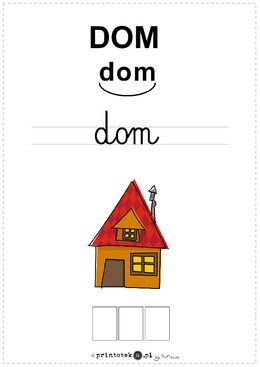 3. Rodzaje domów.Jak wiecie, w każdym mieście, nawet w naszej Łodzi możemy spotkać różne rodzaje domów. Niektóre są duże, np. wieżowce, bloki, inne mniejsze – domy jednorodzinne. W jakim domu Ty mieszkasz? Czy jest to blok, wieżowiec, czy dom wolnostojący? Podczas spaceru spróbuj odszukać jak najwięcej różnych domów i opisz ich wygląd.4. „D jak DOM” – czy potrafisz wymienić inny wyraz zaczynający się głoską D,d? Otwórz karty pracy str. 42, znajdź i narysuj drogę z obrazkami, których nazwa zaczyna się głoską d.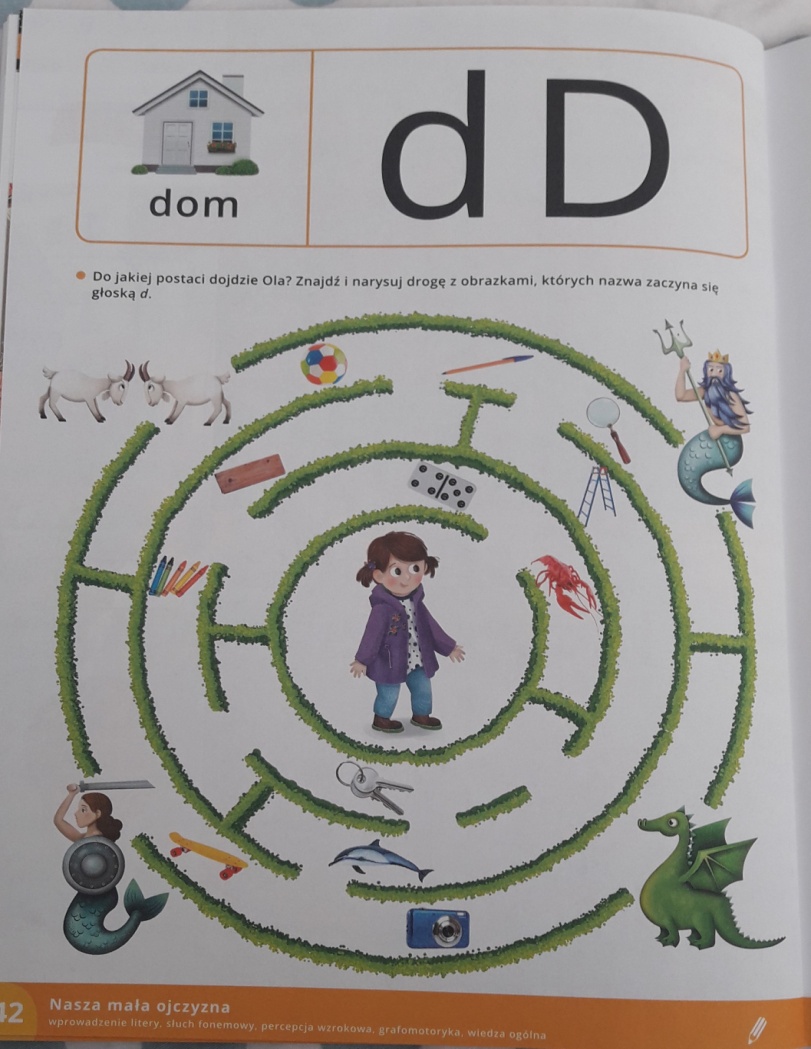 5. „Zbudujemy dom” – piosenka https://youtu.be/ranx-T904iI Czy wiesz jak powstaje dom? Posłuchaj piosenki. Powtarzaj z misiem refrenStuk- puk, stuk -pukstuk-puk, stuk -pukNarzędzia w ruch!6. „D jak DOM” – praca z zeszytem grafomotorycznym str. 17. Dokończ ozdabianie kredkami konturu litery D. Następnie narysuj dom po śladzie według podanego kodu. Następnie na dole narysuj szlaczek po śladzie.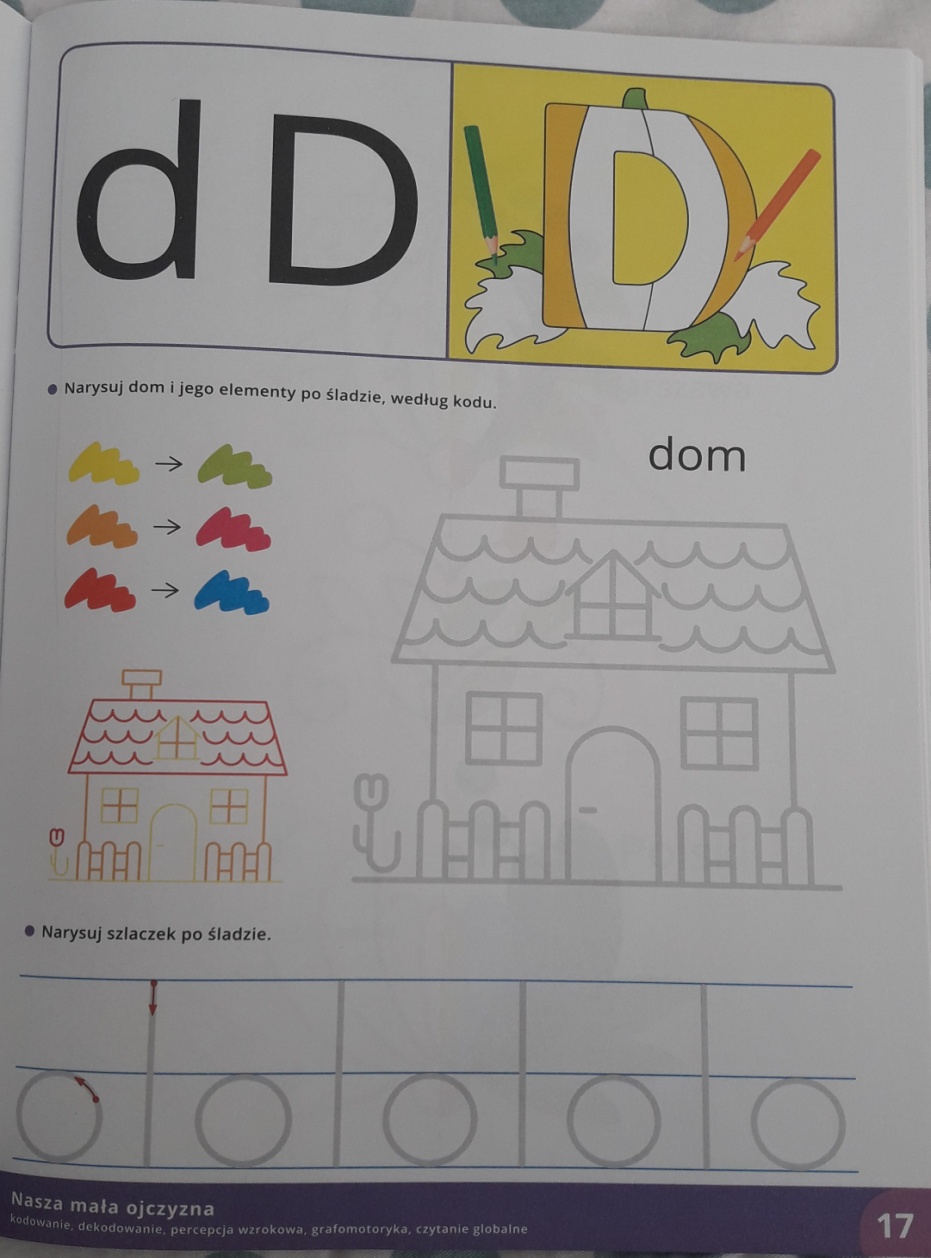 7. „Dom” – zabawa kontrukcyjna.Z dostępnych materiałów w domu zbuduj dom według własnego pomysłu. Możesz zbudować go z klocków, ulepić z plasteliny, narysować, albo zbudować z kocy i poduszek. Użyj swojej wyobraźni.8.  Praca dla chętnych – rozwijanie orientacji przestrzennej.Dorysuj elementy zgodnie z poleceniami. Pokoloruj obrazek.pomiędzy oknami dorysuj drzwi na dachu dorysuj komin przed domem narysuj ścieżkę obok domu dorysuj drzewo nad domem dorysuj słońce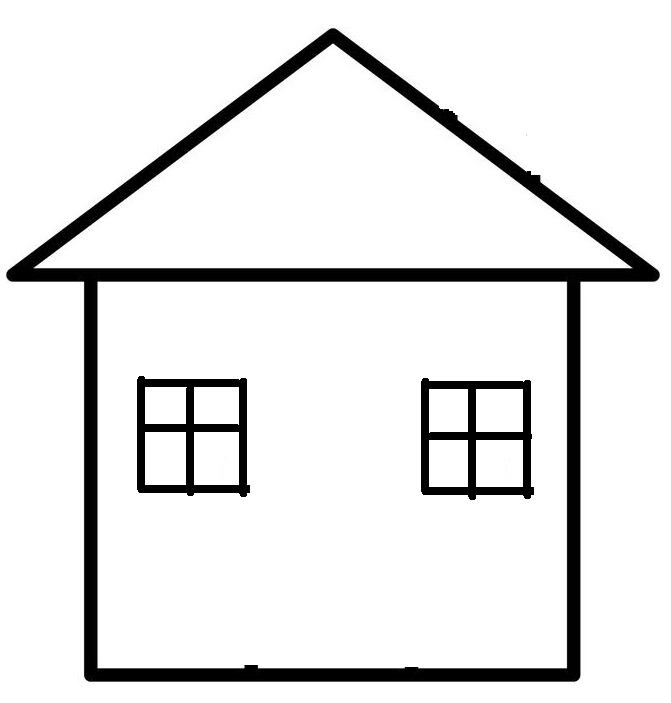 